CHAPTER N PEO SISTERHOOD SCHOLARSHIP COVER SHEET 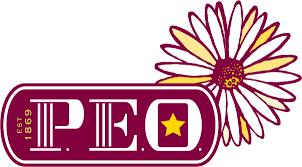 Chapter N of the Washington State PEO Sisterhood, a philanthropic educational organization will award two $500 Scholarships this year. One graduating young woman from Reardan High School and one from Davenport High School. The goal of these scholarships is to recognize young women who have a desire to seek growth in knowledge through education, a willingness to contribute to their community, and an aspiration for personal development. Good academic standing (minimum 3.0 GPA) required Each scholarship shall be used toward tuition, fees, books, or campus housing. It will be available at the beginning of each recipient’s second semester/quarter through their respective school’s admissions/financial aid office. Please Include the following supporting documents: 1: Complete Scholarship Application 2: Official Transcript 3: Two letters of recommendation 4: Typed Essay by Applicant Postmarked by  March 29th, 2024 to: PEO Chapter N Scholarship Committee17256 SR 231 NEdwall, WA 99008CHAPTER N PEO SISTERHOODSCHOLARSHIP APPLICATION  Name: _______________________Mailing Address:__________________________________Phone Number: ________________________Email Address: _________________________Parent(s) Names: _________________________Cumulative GPA: ____________  *Include Official Transcript*Intended College/ University/ Technical School ____________________Admissions Address _____________________________Anticipated Major: _______________________________Activities, Honors, Experience, Responsibilities: (Can be listed on Separate Sheet) List of Community Activities and Community Service: ________________________________________________________________________________________________________________________ List of School Activities and Honors: ________________________________________________________________________________________________________________________ List of Work Experience and Home Responsibilities: ________________________________________________________________________________________________________________________ On a separate sheet, please include a typed essay, not to exceed one page, describing your educational goals and how your life with community service experiences have contributed to your personal development.